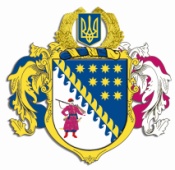 ДНІПРОПЕТРОВСЬКА ОБЛАСНА РАДАVIІ СКЛИКАННЯПостійна комісія обласної ради з питань соціально-економічного розвитку області, бюджету та фінансівпр. Олександра Поля, 2, м. Дніпро, 49004П Р О Т О К О Л   № 31засідання постійної комісії обласної ради„22” березня 2017 року15.00 годинУсього членів комісії:		 13 чол.Присутні:                   		   9 чол.Відсутні:                     		   2 чол.Телеконференція:                       2 чол.Присутні члени комісії: Ніконоров А.В., Ульяхіна А.М., Жадан Є.В., Орлов С.О., Петросянц М.М., Плахотник О.О., Мартиненко Є.А., Саганович Д.В. (телеконференція), Буряк І.О. (телеконференція), Войтов Г.О., Мазан Ю.В.Відсутні члени комісії: Удод Є.Г., Шамрицька Н.А. У роботі комісії взяли участь: Шебеко Т.І. – директор департаменту фінансів ОДА, Лялько В.А. – директор департаменту економічного розвитку ОДА, Першина Н.Г. – начальник управління культури, національностей і релігій ОДА, Кушвід О.А. – начальник управління капітального будівництва ОДА, Стрілець Р.О. – директор департаменту екології та природних ресурсів ОДА, Кулик В.В. – заступник директора департаменту охорони здоров’я ОДА, Полторацький О.В. – директор департаменту освіти і науки ОДА, Селевич В.М. – головний спеціаліст управління агропромислового розвитку ОДА, Федорчук І.Ю. – начальник управління взаємодії з правоохоронними органами та оборонної роботи ОДА, Коваленко С.С. – начальник управління цивільного захисту населення ОДА, Богданов І.В. – начальник управління містобудування та архітектури ОДА, Семенюк В.П. – заступник директора департаменту соціального захисту ОДА, Наріжна О.О. – заступник начальника управління паливно-енергетичного комплексу ОДА, Ракша О.В. – начальник управління зовнішньо-економічної діяльності ОДА, Пшеничников О.П. – начальник управління молоді і спорту ОДА, Грива В.Л. ‒ заступник директора департаменту житлово-комунального господарства та будівництва ОДА, Потапкін С.С. ‒ головний бухгалтер служби у справах дітей ОДА, Піскоха Л.І. ‒ головний спеціаліст управління організаційної роботи ОДА, Дядічко І.А. – заступник голови обласної ради – начальник управління економіки, бюджету та фінансів виконавчого апарату облради, Беспаленкова Н.М. – начальник управління бухгалтерського обліку та фінансів управління бухгалтерського обліку, фінансів та господарської діяльності виконавчого апарату облради, Виходов Є.А. – заступник начальника відділу управління житлово-комунального господарства та комунальної власності виконавчого апарату облради, Богуславська І.О. – заступник начальника управління – начальник відділу бюджету та фінансів виконавчого апарату облради, Северин С.С. – радник голови обласної ради.Головував: Ніконоров А.В.Порядок денний засідання постійної комісії:1. Звіт про виконання обласного бюджету за 2016 рік.2. Про внесення змін до рішення обласної ради від 02 грудня 2016 року № 116-7/VІІ  „Про обласний бюджет на 2017 рік”.3. Про затвердження розпоряджень голови обласної ради, прийнятих у міжсесійний період у 2016 році.4. Про внесення змін до рішення обласної ради від 02 грудня       2016 року № 118-7/VІІ „Про Порядок використання субвенції з обласного бюджету бюджетам міст, районів та об’єднаних територіальних громад на виконання доручень виборців депутатами обласної ради у 2017 році”.5. Про затвердження угод на передачу субвенцій з обласного бюджету бюджетам міст, районів та об’єднаних територіальних громад на виконання доручень виборців депутатами обласної ради.6. Про оплату праці. 7. Про затвердження Положення про преміювання працівників виконавчого апарату Дніпропетровської обласної ради та надання матеріальної допомоги. 8. Про внесення змін до рішення обласної ради від 21 червня       2013 року № 438-19/VІ „Про регіональну міжгалузеву Програму щодо надання фінансової підтримки комунальним підприємствам (установам), що належать до спільної власності територіальних громад сіл, селищ та міст Дніпропетровської області, на 2013 – 2018 роки” (зі змінами).9. Про затвердження Положення про застосування системи електронних закупівель ProZorro товарів, робіт і послуг у Дніпропетровській обласній раді (подане депутатом обласної ради Туровською І.Л.).10. Різне.СЛУХАЛИ: 1. Звіт про виконання обласного бюджету за 2016 рік.Інформація: директора департаменту фінансів облдержадміністрації Шебеко Т.І. про виконання обласного бюджету за 2016 рік.Виступили: Ніконоров А.В., Ульяхіна А.М., Жадан Є.В.ВИРІШИЛИ: Погодити проект рішення обласної ради „Звіт про виконання обласного бюджету за 2016 рік”, винести на розгляд восьмої сесії обласної ради й рекомендувати обласній раді затвердити його.Доповідачем з цього питання затвердити директора департаменту фінансів Дніпропетровської облдержадміністрації Шебеко Т.І., співдоповідачем ‒ голову постійної комісії обласної ради з питань соціально-економічного розвитку області, бюджету та фінансів Ніконорова А.В. Результати голосування:за 			11проти		-утримались 	-усього 		11СЛУХАЛИ: 2. Про внесення змін до рішення обласної ради від 02 грудня 2016 року № 116-7/VІІ  „Про обласний бюджет на 2017 рік”.Інформація: директора департаменту фінансів облдержадміністрації Шебеко Т.І. „Про внесення змін до рішення обласної ради від 02 грудня 2016 року № 116-7/VІІ  „Про обласний бюджет на 2017 рік”.Виступили: Ніконоров А.В., Ульяхіна А.М., Жадан Є.В., Плахотник О.О., Войтов Г.О.ВИРІШИЛИ: Погодити проект рішення обласної ради „Про внесення змін до рішення обласної ради від 02 грудня 2016 року № 116-7/VІІ  „Про обласний бюджет на 2017 рік” в цілому.Внести такі зміни до проекту рішення „Про внесення змін до рішення обласної ради від 02 грудня 2016 року № 116-7/VІІ  „Про обласний бюджет на 2017 рік”:за пропозицією департаменту фінансів облдержадміністрації збільшити доходи і видатки обласного бюджету - за рахунок субвенції на виконання інвестиційних проектів з районного бюджету Дніпровського району управлінню капітального будівництва облдержадміністрації  – 11 419 тис. грн; на створення і використання матеріальних резервів для запобігання та ліквідації надзвичайних ситуацій техногенного і природного характеру та їх наслідків управлінню цивільного захисту облдержадміністрації – 82,0 тис. грн; за пропозицією департаменту соціального захисту ОДА перерозподілити видатки: збільшити річні планові призначення за КТПКВ 1516310 “Реалізація заходів щодо інвестиційного розвитку території”, КЕКВ 3142 “Реконструкція та реставрація інших об’єктів” на суму 196,911 тис.грн для виготовлення проектно-кошторисної документації для реконструкції котельні в комунальному закладі “Стародобровільський психоневрологічний інтернат” Дніпропетровської обласної ради”, зменшивши за КТПКВ 1513101 “Забезпечення соціальними послугами стаціонарного догляду дітей з вадами фізичного та розумового розвитку” КЕКВ 2120 “Нарахування на оплату праці” на суму 118,70 тис.грн, КТПКВ 1513102 “Забезпечення соціальними послугами стаціонарного догляду з наданням місця для проживання особам, які не можуть вести самостійний спосіб життя” КЕКВ 2120 “Нарахування на оплату праці” на суму 43,20 тис.грн та КТПКВ 1513090 “Видатки на поховання учасників бойових дій та інвалідів війни” КЕКВ 2730 “Інші виплати населенню” на суму 35,011 тис.грн.за пропозицією управління капітального будівництва облдержадміністрації зменшити обсяг видатків на 1000,0 тис грн по об’єкту «Капітальний ремонт приміщення будинку культури Виводівської територіальної громади Томаківського району під ЦНАП (у т.ч. ПКД) з одночасним збільшенням обсягу видатків на 1000,0 тис грн по об’єкту «Будівництво стадіону КЗ „Дитячо-юнацька футбольна школа „Надія” Кам’янської міської ради».Департаменту фінансів облдержадміністрації (Шебеко) надати проект рішення обласної ради „Про внесення змін до рішення обласної ради від 02 грудня 2016 року № 116-7/VІІ „Про обласний бюджет на 2017 рік” 22.03.2017 із цими змінами.Винести на розгляд восьмої сесії обласної ради проект рішення обласної ради „Про внесення змін до рішення обласної ради від 02 грудня 2016 року № 116-7/VІІ „Про обласний бюджет на 2017 рік” й рекомендувати обласній раді затвердити його. Доповідачем з цього питання затвердити директора департаменту фінансів Дніпропетровської облдержадміністрації Шебеко Т.І., співдоповідачем ‒ голову постійної комісії обласної ради з питань соціально-економічного розвитку області, бюджету та фінансів Ніконорова А.В. Результати голосування:за 			- 11проти		- -утримались 	- -усього 		- 11СЛУХАЛИ: 3. Про затвердження розпоряджень голови обласної ради, прийнятих у міжсесійний період у 2016 році.Інформація: директора департаменту фінансів облдержадміністрації Шебеко Т.І. про затвердження розпоряджень голови обласної ради, прийнятих у міжсесійний період у 2016 році.Виступили: Ніконоров А.В.ВИРІШИЛИ: Погодити проект рішення обласної ради „Про затвердження розпоряджень голови обласної ради, прийнятих у міжсесійний період у 2016 році”, винести його на розгляд восьмої сесії обласної ради й рекомендувати обласній раді затвердити. Доповідачем з цього питання затвердити директора департаменту фінансів Дніпропетровської облдержадміністрації Шебеко Т.І., співдоповідачем ‒ голову постійної комісії обласної ради з питань соціально-економічного розвитку області, бюджету та фінансів Ніконорова А.В. Результати голосування:за 			11проти		-утримались 	-усього 		11СЛУХАЛИ: 4. Про внесення змін до рішення обласної ради від 02 грудня       2016 року № 118-7/VІІ „Про Порядок використання субвенції з обласного бюджету бюджетам міст, районів та об’єднаних територіальних громад на виконання доручень виборців депутатами обласної ради у 2017 році”.Інформація: заступника начальника управління – начальника відділу бюджету та фінансів виконавчого апарату облради Богуславської І.О.Виступили: Ульяхіна А.М., Орлов С.О.ВИРІШИЛИ: Погодити проект рішення обласної ради „Про внесення змін до рішення обласної ради від 02 грудня 2016 року № 118-7/VІІ „Про Порядок використання субвенції з обласного бюджету бюджетам міст, районів та об’єднаних територіальних громад на виконання доручень виборців депутатами обласної ради у 2017 році”, винести його на розгляд восьмої сесії обласної ради й рекомендувати обласній раді затвердити.Доповідачем з цього питання затвердити голову постійної комісії обласної ради з питань соціально-економічного розвитку області, бюджету та фінансів Ніконорова А.В. Результати голосування:за 			11проти		-утримались 	-усього 		11СЛУХАЛИ: 5. Про затвердження угод на передачу субвенцій з обласного бюджету бюджетам міст, районів та об’єднаних територіальних громад на виконання доручень виборців депутатами обласної ради.Інформація: заступника начальника управління – начальника відділу бюджету та фінансів виконавчого апарату облради Богуславської І.О.Виступили: Ніконоров А.В.ВИРІШИЛИ: Погодити проект рішення обласної ради „Про затвердження угод на передачу субвенцій з обласного бюджету бюджетам міст, районів та об’єднаних територіальних громад на виконання доручень виборців депутатами обласної ради”, винести його на розгляд восьмої сесії обласної ради й рекомендувати обласній раді затвердити.Доповідачем з цього питання затвердити голову постійної комісії обласної ради з питань соціально-економічного розвитку області, бюджету та фінансів Ніконорова А.В. Результати голосування:за 			11проти		-утримались 	-усього 		11СЛУХАЛИ: 6. Про оплату праці. Інформація: начальника управління бухгалтерського обліку та фінансів управління бухгалтерського обліку, фінансів та господарської діяльності виконавчого апарату обласної ради Беспаленкової Н.М.Виступили: Ульяхіна А.М., Войтов Г.О.ВИРІШИЛИ: 1. З метою приведення у відповідність із законодавством України оплату праці голови обласної ради, першого заступника голови обласної ради та заступника голови обласної ради змінити назву проекту рішення обласної ради „Про оплату праці” на „Про приведення відповідно до чинного законодавства України оплати праці керівників Дніпропетровської обласної ради”.2. Погодити проект рішення обласної ради „Про приведення відповідно до чинного законодавства України оплати праці керівників Дніпропетровської обласної ради”, винести його на розгляд восьмої сесії обласної ради й рекомендувати обласній раді затвердити.Доповідачем з цього питання затвердити голову постійної комісії обласної ради з питань соціально-економічного розвитку області, бюджету та фінансів Ніконорова А.В. Результати голосування:за 			11проти		-утримались 	-усього 		11СЛУХАЛИ: 7. Про затвердження Положення про преміювання працівників виконавчого апарату Дніпропетровської обласної ради та надання матеріальної допомоги. Інформація: начальника управління бухгалтерського обліку та фінансів управління бухгалтерського обліку, фінансів та господарської діяльності виконавчого апарату обласної ради Беспаленкової Н.М.Виступили: Ніконоров А.В., Ульяхіна А.М., Петросянц М.М.ВИРІШИЛИ: Погодити проект рішення обласної ради „Про затвердження Положення про преміювання працівників виконавчого апарату Дніпропетровської обласної ради та надання матеріальної допомоги”, винести його на розгляд восьмої сесії обласної ради й рекомендувати обласній раді затвердити.Доповідачем з цього питання затвердити голову постійної комісії обласної ради з питань соціально-економічного розвитку області, бюджету та фінансів Ніконорова А.В. Результати голосування:за 			11проти		-утримались 	-усього 		11СЛУХАЛИ: 8. Про внесення змін до рішення обласної ради від 21 червня       2013 року № 438-19/VІ „Про регіональну міжгалузеву Програму щодо надання фінансової підтримки комунальним підприємствам (установам), що належать до спільної власності територіальних громад сіл, селищ та міст Дніпропетровської області, на 2013 – 2018 роки” (зі змінами).Інформація: заступника начальника відділу управління житлово-комунального господарства та комунальної власності виконавчого апарату облради Виходова Є.А. Виступили: Ніконоров А.В., Орлов С.О., Ульяхіна А.М., Войтов Г.О.ВИРІШИЛИ: Погодити проект рішення обласної ради „Про внесення змін до рішення обласної ради від 21 червня 2013 року № 438-19/VІ „Про регіональну міжгалузеву Програму щодо надання фінансової підтримки комунальним підприємствам (установам), що належать до спільної власності територіальних громад сіл, селищ та міст Дніпропетровської області, на 2013 – 2018 роки” (зі змінами)”, винести його на розгляд восьмої сесії обласної ради й рекомендувати обласній раді затвердити.Доповідачем з цього питання затвердити голову постійної комісії обласної ради з питань соціально-економічного розвитку області, бюджету та фінансів Ніконорова А.В. Результати голосування:за 			11проти		-утримались 	-усього 		11СЛУХАЛИ: 9. Про затвердження Положення про застосування системи електронних закупівель ProZorro товарів, робіт і послуг у Дніпропетровській обласній раді (подане депутатом обласної ради Туровською І.Л.).Інформація: голови постійної комісії обласної ради з питань соціально-економічного розвитку області, бюджету та фінансів Ніконорова А.В., начальника управління бухгалтерського обліку та фінансів управління бухгалтерського обліку, фінансів та господарської діяльності виконавчого апарату обласної ради Беспаленкової Н.М.Виступили: Ніконоров А.В., Орлов С.О., Ульяхіна А.М., Войтов Г.О.ВИРІШИЛИ: 1. Відповідно до Бюджетного кодексу України, Закону України „Про публічні закупівлі”, ураховуючи прийняття головою обласної ради у межах своїх повноважень розпоряджень від 25.07.2016 № 156-р „Про здійснення допорогових закупівель товарів, робіт і послуг із застосуванням системи електронних закупівель”, від 27.07.2016 № 158-р „Про здійснення допорогових закупівель товарів, робіт і послуг із застосуванням системи електронних закупівель комунальними підприємствами, закладами, установами”, від 13.10.2016 № 225-р „Про проведення допорогових закупівель товарів та послуг у системі електронних закупівель”, постійна комісія вважає недоцільним виносити на розгляд та затвердження обласною радою проекту рішення „Про затвердження Положення про застосування системи електронних закупівель ProZorro товарів, робіт і послуг у Дніпропетровській обласній раді”.2. Рекомендувати обласній раді виключити з порядку денного восьмої сесії обласної ради питання „Про затвердження Положення про застосування системи електронних закупівель ProZorro товарів, робіт і послуг у Дніпропетровській обласній раді”.Результати голосування:за 			11проти		-утримались 	-усього 		11СЛУХАЛИ: 10. Різне.Інформація: голови постійної комісії обласної ради з питань соціально-економічного розвитку області, бюджету та фінансів Ніконорова А.В. стосовно звернення постійної комісії обласної ради з питань комунальної власності, житлово-комунального господарства від 17.03.2017 № 25 щодо фінансування з обласного бюджету у 2017 році реалізації проектів та заходів КП «Аульський водовід» ДОР» та звернення КП «Аульський водовід» ДОР» від 20.03.2017 № 347/1-3/1 стосовно виділення коштів з обласного бюджету у сумі 12,0 млн грн. на погашення заборгованості перед ПАТ «ДТЕК Дніпрообленерго».Виступили: Ніконоров А.В., Орлов С.О., Ульяхіна А.М., Войтов Г.О.ВИРІШИЛИ: Ураховуючи важливість зазначеного питання, звернутися до Дніпропетровської облдержадміністрації стосовно опрацювання цього питання та надання пропозицій стосовно його вирішення.2. Підготувати звернення до Головного управління Державної фіскальної служби у Дніпропетровській області стосовно надання постійній комісії інформації про сплату земельного податку ПАТ «ДТЕК Дніпрообленерго» до місцевих бюджетів Дніпропетровської області.Результати голосування:за 			11проти		-утримались 	-усього 		11Голова постійної комісії					А.В. НІКОНОРОВСекретар засіданняпостійної комісії							М.М. ПЕТРОСЯНЦ 